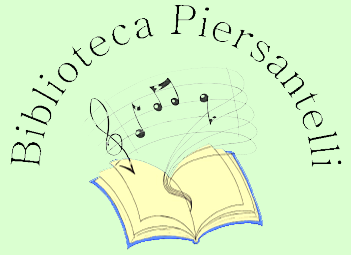 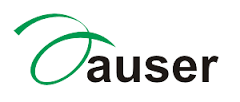 Biblioteca Piersantelli                                 Ass.ne di volontariato               										 AUSER Liguria e GenPrima edizione Prima edizione del concorso letterario“Passatempo “ Regolamento : La partecipazione al Concorso è Gratuita. Gli autori potranno inviare il loro racconto entro e non oltre il 31/10/2019 al seguente indirizzo e-Mail : b.piersantelli@gmail.com  in un documento . doc. Le generalità dell’autore e il numero di telefono dovranno essere indicati solo nella mail e non nel file contenente il racconto. Ogni autore può inviare un massimo di 5 racconti.Ogni racconto  a tema libero non deve superare le 18000 battute, spazi inclusi.  Il carattere utilizzato deve essere Time New Romans 12.Con l’invio dei lavori gli autori certificano la paternità e la piena disponibilità di tutti i diritti, liberano gli organizzatori del Concorso  da ogni responsabilità e li autorizzano all’utilizzo  e alla diffusione dei testi. Tutte le opere pervenute saranno giudicate da una giuria composta da 5  membri che individueranno i vincitori che saranno avvertiti telefonicamente entro il 10 Novembre 2019.Il premio consiste nella pubblicazione dei racconti in una raccolta che verrà stampata e diffusa nelle sale d’aspetto di associazioni, ambulatori e ospedali cittadini con lo scopo di  intrattenere gli utenti durante l’attesa. Ai vincitori saranno spedite due copie dell’opera.Eventuali informazioni e chiarimenti  potranno essere richiesti alla mail b.piersantelli@gmail.com 